Publicado en Tenerife el 16/05/2024 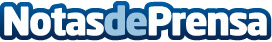 La integración de la IA en modelos 3D permitirá detectar anomalías congénitas en niños, según expertos del Congreso de la SECPLas nuevas investigaciones trabajan en desarrollar modelos 3D con IA para predecir la respuesta específica de un paciente al tratamiento y monitorizar de forma temprana las recidivasDatos de contacto:Ricardo Antonio Mariscal LópezMariscal López Ricardo Antonio629823662Nota de prensa publicada en: https://www.notasdeprensa.es/la-integracion-de-la-ia-en-modelos-3d_1 Categorias: Medicina Inteligencia Artificial y Robótica Infantil Innovación Tecnológica http://www.notasdeprensa.es